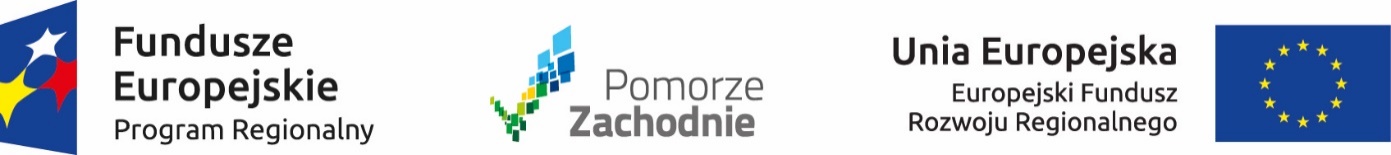 Projekt pn. „Utworzenie szlaku kajakowego wokół Jez. Szczucze, jako uzupełnienie oferty turystyki aktywnej w mieście i gminie Golczewo dofinansowany ze środków Unii Europejskiej w ramach Regionalnego Programu Operacyjnego Województwa Zachodniopomorskiego na lata 2014-2020.Specyfikacja istotnych warunków zamówienia  dla zamówienia publicznego prowadzonego w trybie przetargu nieograniczonego o wartości poniżej 5.225.000 euro pod nazwą:Zatwierdził:Nazwa (firma) oraz adres Zamawiającego: Gmina Golczewo ul. Zwycięstwa 2372-410 GolczewoNIP 986-015-70-36Tel. 91 38 60 127, Faks 91 38 60 123Adres strony internetowej: www.golczewo.plZamawiający nie dokonuje zakupu w imieniu innych instytucji zamawiających.Tryb udzielenia zamówienia:Postępowanie o udzielenie zamówienia publicznego prowadzone jest w trybie przetargu nieograniczonego (na podstawie art. 39 i nast. ustawy z 29 stycznia 2004 r. – Prawo zamówień publicznych ze zm. zwanej dalej ustawą Pzp, aktów wykonawczych do ustawy Pzp oraz niniejszej specyfikacji istotnych warunków zamówienia).Niniejsza specyfikacja istotnych warunków zamówienia zwana jest w dalszej treści siwz lub specyfikacją.W sprawach nieuregulowanych w niniejszej siwz stosuje się przepisy ustawy Pzp oraz aktów wykonawczych do ustawy Pzp.Opis przedmiotu zamówienia:Nomenklatura wg CPV:45112720-8 - Roboty w zakresie kształtowania terenów sportowych i rekreacyjnych45000000-7 - Roboty budowlane
45100000-8 - Przygotowanie terenu pod budowę
45110000-1 - Roboty w zakresie burzenia i rozbiórki obiektów budowlanych; roboty ziemneOpis przedmiotu zamówieniaInwestycja realizowana jest w ramach projektu pn. „Utworzenie szlaku kajakowego wokół Jez. Szczucze, jako uzupełnienie oferty turystyki aktywnej w mieście i gminie Golczewo”. Przedmiotem zamówienia jest zagospodarowanie terenu wokół Jeziora Szczucze w Golczewie dla celów rekreacyjno–turystycznych.Inwestycje składające się na całokształt projektu zlokalizowane są w trzech miejscach. W ramach projektu planuje się (działki znajdują się w obrębie nr 5): 1. Na działce 383/6 – wyposażenie lokalizacji w obiekty małej architektury, w postaci: słupków do cumowania kajaków, ławo-stołu i śmietnika. Planuje się także postawienie tablicy informacyjno-promocyjnej, dowiezienie ziemi, niwelację terenu oraz zasianie trawy na przedmiotowej działce. 2. Na działce 383/1– wyposażenie lokalizacji w obiekty małej architektury, w postaci: słupków do cumowania kajaków, 3 ławo-stołów, 4 śmietników, tablicy informacyjno-promocyjnej, dowiezienie ziemi, niwelację terenu, zasianie trawy, a także utworzenia miejsca na ognisko. 3. Na działkach 383/4 oraz 304 - rozebranie dwóch istniejących pomostów i montażu dwóch nowych pomostów pływających na jeziorze Szczucze w Golczewie. Planuje się budowę: - pomostu rekreacyjno-cumowniczego, pływającego w systemie modułowym wraz z wyposażeniem dodatkowym, - pomostu do cumowania sprzętu pływającego, w systemie modułowym wraz z wyposażeniem dodatkowym.Dodatkowo na działce 304 planuje się: dowiezienie ziemi (czarnoziemu), niwelację terenu oraz zasianie trawy, renowację fontanny, postawienie 4 śmietników, postawienie 4 ławo-stołów, wykonanie miejsca na ognisko, postawienie 2 lamp LED-owych, montaż słupków do gry w siatkówkę wraz z montażem siatki, postawienie dwóch tablic informacyjno-promocyjnych.Istniejące pomosty do rozbiórki: - powierzchnia rozbieranego pomostu rekreacyjnego 212,1 m2; - powierzchnia rozbieranego pomostu cumowniczego 97 m2; - długość rozbieranego pomostu rekreacyjnego 101 m; - długość rozbieranego pomostu cumowniczego 46,1 m. Nowe pomosty pływające: - powierzchnia terenu inwestycji dla części wodnej ok. 6000 m2, - powierzchnia pomostu rekreacyjnego do 330 m2; - powierzchnia pomostu cumowniczego do 170 m2, -długość pomostu rekreacyjnego do 120 m; - długość pomostu cumowniczego do 70 m. Pomost rekreacyjny: wymiary modułu pomostu 6,0 m x 2,4 m x 0,5 m, powierzchnia pomostu rekreacyjnego 20 x 6 x 2,4 =288 m2, długość pomostu 19 x 6 = 114 m, długość pomostu w kierunku akwenu 4 x 6 = 24 m, długość pomostu wzdłuż linii brzegowej jeziora 15 x 6 = 90 m. Pomost cumowniczy: wymiary modułu pomostu 6,0 m x 2,4 m x 0,5 m, powierzchnia pomostu cumowniczego 9 x 6 x 2,4 = 129,6 m2, długość pomostu w kierunku akwenu 3 x 6 = 18 m, długość pomostu wzdłuż linii brzegowej 6 x 6 = 36 m. Budowa i charakterystyka techniczna pomostu rekreacyjnego: - Pomost składa się ze stalowych modułów systemowych o wymiarach 6,0 m x 2,4 m x 0,5 m. Moduły są łączone między sobą systemem zawiasów, zamków i przetyczek (śrub) umożliwiającym wielokrotne rozłączanie i ponowne łączenie. Kotwienie pomostów na wodzie odbywa się za pomocą kotwic betonowych zamocowanych na łańcuchach w taki sposób, że pomost zamocowany do dna za pomocą zatopionych martwych kotwic i łańcuchów. Cztery kotwice betonowe na każdy moduł 6,0 m x 2,4 m x 0,5 m. Długość pomostu wynosi 114 m plus 1 moduł równoległy dla ratownika, co daje 20 modułów po 6m, - powierzchnia pomostu rekreacyjnego 20 x 6 x 2,4 = 288 m2, - długość pomostów w kierunku akwenu 24,0 m - (złożony z 4-ech pontonów o długości 6,0 m każdy), -jeden moduł po drugiej stronie również w kierunku akwenu – wymiary 6,0 m x 2,4 m x 0,5 m, - długość pomostu wzdłuż linii brzegowej jeziora 90,0 m (złożony z 16 pontonów o długości 6,0 m każdy, plus jeden ponton równolegle w środkowej części dla ratownika oraz sprzęt), - szerokość 2,4 m, - wolna burta – nie mniejsza niż 40 cm w stanie nie obciążonym pomostu, - 2 trapy dojściowe - o szerokości 2 m i długości całkowitej 4,0 m - mocowane do pomostu na tzw. zawias, a po stronie plaży w postaci ślizgu (rolki); - wyposażenie: elementy złączne, 4 drabinki wyłazowe sześciu szczeblowe, zamocowania dla środków ratunkowych (koło, rzutka). Budowa i charakterystyka techniczna projektowanego pomostu cumowniczego Projektuje się pomost cumowniczy w kształcie litery „T”, który ma umożliwić cumowanie maksymalnie 10 małych jednostek (żaglówek i łodzi wiosłowych) o długości do 6,0 m i zanurzeniu 0,5 m. Pomost składa się z modułów systemowych. System modułowy zawiera komplementarne wyposażenie do jego montażu i użytkowania z jednym trapem zejściowym. Kotwiczenie pomostu na wodzie odbywa się za pomocą kotwic betonowych zamocowanych na łańcuchach, ilość kotwic dostosowuje się do wielkości i sposobu ustawienia pomostu. Cztery kotwice betonowe na każdy moduł 6,0 m x 2,4 m x 0,5 m. Pomost cumowniczy będzie skomunikowany z lądem za pomocą systemowego trapu wahadłowego. Trap o szerokości 2 m zostanie mocowany do pomostu na tzw. zawias. System umożliwi utrzymanie bezpiecznego nachylenia rampy niezależnie od stanu wody w jeziorze i falowania. Całkowita długość trapu wyniesie 4,0 m. Charakterystyka techniczna pomostu cumowniczego: - konstrukcja: Pomost składa się z modułów systemowych o wymiarach 6,0 m x 2,4 m x 0,5 m. Moduły są łączone między sobą systemem zawiasów, zamków i przetyczek (śrub) umożliwiającym wielokrotne rozłączanie i ponowne łączenie. Powierzchnia pomostu cumowniczego 9 x 6 x 2,4 = 129,6 m2 - długość pomostów w kierunku akwenu 18,0 m - (złożony z 3-ech pontonów o długości 6,0 m każdy) - długość pomostu wzdłuż linii brzegowej jeziora 36,0 m (złożony z 6 pontonów o długości 6,0 m każdy) - szerokość 2,4 m - 1 trap dojściowy - o szerokości 2 m i długości całkowitej 4,0 m – mocowany na tzw. zawias, po stronie pomostu pływającego - knagi - dwie sztuki na jedną łódkę, - wolna burta – nie mniejsza niż 40 cm w stanie nie obciążonym pomostu. Szczegółowy opis przedmiotu zamówienia zawierają: specyfikacje techniczne wykonania i odbioru robót budowlanych, przedmiary robót pomocniczo (zał. nr 9.1 i 9.2 do siwz), dokumentacja budowlana (zał. nr 10.1 i 10.2 do siwz).Podane przez zamawiającego ewentualne nazwy (znaki towarowe) mają charakter przykładowy, a ich wskazanie ma na celu określenie oczekiwanego standardu, przy czym Zamawiający dopuszcza składanie ofert równoważnych na podstawie art. 30 ust. 5 ustawy Pzp.Zamawiający informuje, że istnieje możliwość przeprowadzenia wizji lokalnej na miejscu. Wykonawcy, którzy są zainteresowani przeprowadzeniem ww. wizji lokalnej 
w celu zapoznania się z obiektem, zobowiązani są zgłosić chęć uczestniczenia w wizji lokalnej w formie pisemnej lub faksowej (nr faksu 91 38 60 123) bądź za pośrednictwem mail na adres: urzad@golczewo.pl  do dnia 10.04.2017 r. godz. 15.00. O terminie przeprowadzenia wizji lokalnej Wykonawcy chętni do udziału w niej zostaną poinformowani pisemnie, faksem lub e-mailem.Zamawiający wymaga zatrudnienia przez Wykonawcę lub podwykonawcę na podstawie umowy o pracę osób wykonujących następujące czynności w zakresie realizacji zamówienia: - osoba odpowiedzialna za demontaż istniejących i montaż nowych pomostów.Przepis art. 29 ust. 3a ustawy Pzp stanowi, że Zamawiający określa w opisie przedmiotu zamówienia na usługi lub roboty budowlane wymagania zatrudnienia przez Wykonawcę lub podwykonawcę na podstawie umowy o pracę osób wykonujących wskazane przez Zamawiającego czynności w zakresie realizacji zamówienia, jeżeli wykonanie tych czynności polega na wykonywaniu pracy w sposób określony w art. 22 § 1 ustawy z 26 czerwca 1974 r. – Kodeks pracy (Dz.U. z 2014 r. poz. 1502 ze zm.). Stosownie do art. 22 § 1 ustawy z 26 czerwca 1976 r. – Kodeks pracy „Przez nawiązanie stosunku pracy pracownik zobowiązuje się do wykonywania pracy określonego rodzaju na rzecz pracodawcy i pod jego kierownictwem oraz w miejscu i czasie wyznaczonym przez pracodawcę, a pracodawca – do zatrudniania pracownika za wynagrodzeniem”. Wykonawca w dniu podpisania umowy zobowiązany jest przedłożyć Zamawiającemu:Wykaz osób, które będą wykonywać czynności w zakresie realizacji zamówienia w oparciu o umowę o pracę. Wykaz zawierać musi informacje jednoznacznie wskazujące osobę pracownika oraz zakres wykonywanych przez niego czynności. Nieprzedłożenie wykazu w wyżej określonym terminie będzie skutkować uznaniem przez Zamawiającego, iż Wykonawca uchyla się od podpisania umowy a następnie Zamawiający zatrzyma wadium na podstawie art. 46 ust. 5 pkt 1, 3 ustawy Pzp. Jeżeli Wykonawca będzie się uchylał od przedłożenia wykazu, Zamawiający wybierze ofertę najkorzystniejszą spośród pozostałych ofert zgodnie art. 94 ust. 2 ustawy Pzp.Termin wykonania zamówienia:Termin wykonania zamówienia: maksymalnie do dnia 30 czerwca 2017 r. (przewidywany termin przekazania frontu robót – 15.05.2017 r.).Opis części zamówienia, jeżeli zamawiający dopuszcza składanie ofert częściowych:Zamawiający nie dopuszcza możliwości składania ofert częściowych. Informacje o przewidywanych zamówieniach, o których mowa w art. 67 ust. 1 pkt 6 lub art. 134 ust. 6 pkt 3 ustawy Pzp, jeżeli zamawiający przewiduje udzielenie takich zamówień:Zamawiający nie przewiduje możliwości udzielania wskazanych zamówień.Opis sposobu przedstawienia ofert wariantowych oraz minimalne warunki, jakim muszą odpowiadać oferty wariantowe, jeżeli Zamawiający dopuszcza ich składanie:Zamawiający nie dopuszcza składania ofert wariantowych.Warunki udziału w postępowaniu oraz opis sposobu dokonywania oceny spełniania tych warunków: O udzielenie zamówienia mogą ubiegać się wykonawcy, którzy spełniają warunki, dotyczące: 1)  kompetencji lub uprawnień do prowadzenia określonej działalności zawodowej, o ile wynika to z odrębnych przepisów – zamawiający nie stawia warunku; 2)  sytuacji ekonomicznej lub finansowej – zamawiający nie stawia warunku;       3)  zdolności technicznej lub zawodowej: a) warunek w rozumieniu Zamawiającego spełni Wykonawca, który wykaże wykonanie co najmniej 2 (dwóch) robót budowlanych o podobnym charakterze, tj. polegających na rozbiórce istniejących pomostów i budowie nowych,   o wartości nie niższej niż 400 000 zł, wykonanych nie wcześniej niż w okresie ostatnich pięciu lat przed upływem terminu składania ofert, a jeżeli okres prowadzenia działalności jest krótszy – w tym okresie. W przypadku, gdy jakakolwiek wartość dotycząca ww. warunku wyrażona będzie w walucie obcej, Zamawiający przeliczy tą wartość w oparciu o średni kurs walut NBP dla danej waluty z daty wszczęcia postępowania o udzielenie zamówienia publicznego (za datę wszczęcia postępowania Zamawiający uznaje datę umieszczenia ogłoszenia o zamówieniu w miejscu publicznie dostępnym w swojej siedzibie oraz na stronie internetowej). Jeżeli w tym dniu nie będzie opublikowany średni kurs NBP, Zamawiający przyjmie kurs średni z ostatniej tabeli przed wszczęciem postępowania,b) warunek w rozumieniu Zamawiającego spełni Wykonawca, który będzie dysponował  osobą uprawnioną zgodnie z wymogami ustawy Prawo budowlane (tekst jedn.: Dz.U. z 2016 r. poz. 290) do pełnienia samodzielnych funkcji technicznych w budownictwie, tj. kierownika  budowy posiadającego uprawnienia w specjalności: konstrukcyjno-budowlanej lub równoważnej z ograniczeniami w zależności od charakteru robót, posiadającego minimum 5-letnie doświadczenie przy pełnieniu samodzielnych funkcji technicznych w budownictwie na stanowisku kierownika budowy lub robót dla danej specjalności, które będą uczestniczyć w wykonywaniu zamówienia.O udzielenie zamówienia mogą ubiegać się Wykonawcy, którzy nie podlegają wykluczeniu z postępowania w okolicznościach określonych w art. 24 ust. 1 oraz art. 24 ust. 5 pkt 1 ustawy Pzp. Zamawiający zbada obecność i prawidłowość każdego wymaganego dokumentu/oświadczenia, a także czy wymagany dokument/oświadczenie potwierdza spełnianie warunku lub brak podstaw do wykluczenia. Zamawiający dokona formalnej oceny spełniania warunków udziału w postępowaniu lub braku podstaw do wykluczenia w oparciu o analizę oświadczeń lub dokumentów załączonych przez Wykonawcę zgodnie z formułą: spełnia/nie spełnia.W rozdziale IX siwz dotyczącym wykazu oświadczeń lub dokumentów, jakie mają dostarczyć Wykonawcy w celu potwierdzenia spełnienia warunków udziału w postępowaniu lub braku podstaw do wykluczenia, Zamawiający szczegółowo wskazuje, jakich oświadczeń lub dokumentów żąda od Wykonawcy.Wykonawca może w celu potwierdzenia spełniania warunków udziału w postępowaniu, w stosownych sytuacjach oraz w odniesieniu do konkretnego zamówienia, lub jego części, polegać na zdolnościach technicznych lub zawodowych lub sytuacji finansowej lub ekonomicznej innych podmiotów, niezależnie od charakteru prawnego łączących go z nim stosunków prawnych. Wykonawca, który polega na zdolnościach lub sytuacji innych podmiotów, musi udowodnić Zamawiającemu, że realizując zamówienie, będzie dysponował niezbędnymi zasobami tych podmiotów, w szczególności przedstawiając zobowiązanie tych podmiotów do oddania mu do dyspozycji niezbędnych zasobów na potrzeby realizacji zamówienia. Wykonawca może skorzystać ze wzoru zobowiązania, który stanowi załącznik nr 7 do siwz. Pisemne zobowiązanie musi zostać złożone w oryginale podpisanym przez podmiot trzeci.Zamawiający ocenia, czy udostępniane Wykonawcy przez inne podmioty zdolności techniczne lub zawodowe lub ich sytuacja finansowa lub ekonomiczna, pozwalają na wykazanie przez Wykonawcę spełniania warunków udziału w postępowaniu oraz bada, czy nie zachodzą wobec tego podmiotu podstawy wykluczenia, o których mowa w art. 24 ust. 1 pkt 13–22 oraz ust. 5 pkt 1 ustawy Pzp. W odniesieniu do warunków dotyczących wykształcenia, kwalifikacji zawodowych lub doświadczenia, Wykonawcy mogą polegać na zdolnościach innych podmiotów, jeśli podmioty te zrealizują roboty budowlane lub usługi, do realizacji których te zdolności są wymagane. Wykonawca, który polega na sytuacji finansowej lub ekonomicznej innych podmiotów, odpowiada solidarnie z podmiotem, który zobowiązał się do udostępnienia zasobów za szkodę poniesioną przez Zamawiającego powstałą wskutek nieudostępnienia tych zasobów, chyba że za nieudostępnienie zasobów nie ponosi winy. Jeżeli zdolności techniczne lub zawodowe lub sytuacja ekonomiczna lub finansowa podmiotu, o którym mowa w ust. 5 niniejszego rozdziału, nie potwierdzają spełnienia przez Wykonawcę warunków udziału w postępowaniu lub zachodzą wobec tych podmiotów podstawy wykluczenia, Zamawiający żąda, aby Wykonawca w terminie określonym przez Zamawiającego zastąpił ten podmiot innym podmiotem lub podmiotami.Wykaz oświadczeń lub dokumentów, jakie mają dostarczyć Wykonawcy w celu potwierdzenia spełnienia warunków udziału w postępowaniu oraz niepodlegania wykluczeniu: W zakresie wykazania spełniania przez wykonawcę warunków, o których mowa w art. 22 ust. 1 ustawy, należy przedłożyć oświadczenie o spełnianiu warunku udziału w postępowaniu według załącznika 2a do siwz.W celu wykazania braku podstaw do wykluczenia z postępowania o udzielenie zamówienia wykonawcy Zamawiający żąda oświadczenia o braku podstaw do wykluczenia według załącznika 2 do siwz.Wykonawca w terminie 3 dni od dnia zamieszczenia na stronie internetowej informacji, o której mowa w art. 86 ust. 5 ustawy Pzp, przekaże Zamawiającemu oświadczenie o przynależności lub braku przynależności do tej samej grupy kapitałowej, o której mowa w art. 24 ust. 1 pkt 23 ustawy Pzp. Wraz ze złożeniem oświadczenia, Wykonawca może przedstawić dowody, że powiązania z innym Wykonawcą nie prowadzą do zakłócenia konkurencji w postępowaniu o udzielenie zamówienia. Zamawiający zaleca złożenie oświadczenia zgodnie ze wzorem wskazanym w załączniku nr 3 do siwz. W przypadku składania oferty wspólnej ww. dokument składa każdy z Wykonawców składających ofertę wspólną lub upoważniony przez mocodawcę pełnomocnik.Wykonawca, który powołuje się na zasoby innych podmiotów, w celu wykazania braku istnienia wobec nich podstaw wykluczenia składa także oświadczenie, o którym mowa w rozdz. IX ust. 2 niniejszej siwz dotyczące tych podmiotów/zamieszcza informacje o tych podmiotach w oświadczeniu, o którym mowa w rozdz. rozdz. IX ust. 2 niniejszej siwz.4a. Wykonawca, który powołuje się na zasoby innych podmiotów, w celu wykazania spełniania warunków udziału w postępowaniu – w zakresie, w jakim powołuje się na ich zasoby składa także oświadczenie o którym mowa w rozdz. IX ust. 1 niniejszej siwz dotyczące tych podmiotów/zamieszcza informacje o tych podmiotach w oświadczeniu, o którym mowa w rozdz. rozdz. IX ust. 1 niniejszej siwz.Zamawiający przed udzieleniem zamówienia, wezwie Wykonawcę, którego oferta została najwyżej oceniona, do złożenia w wyznaczonym, nie krótszym niż 5 dni, terminie aktualnych na dzień złożenia następujących oświadczeń lub dokumentów: odpisu z właściwego rejestru lub z centralnej ewidencji i informacji o działalności gospodarczej, jeżeli odrębne przepisy wymagają wpisu do rejestru lub ewidencji, w celu potwierdzenia braku podstaw wykluczenia w oparciu o art. 24 ust. 5 pkt 1 ustawy. W przypadku składania oferty wspólnej ww. dokument składa każdy z Wykonawców składających ofertę wspólną;wykazu zawierającego co najmniej 2 (dwie) roboty budowlane o podobnym charakterze, tj. polegających na rozbiórce istniejących pomostów i budowie nowych, o wartości nie niższej niż 400.000 zł wykonanych nie wcześniej niż w okresie ostatnich pięciu lat przed upływem terminu składania ofert, a jeżeli okres prowadzenia działalności jest krótszy – w tym okresie, z podaniem ich rodzaju, wartości, daty, miejsca wykonania i podmiotów, na rzecz których roboty te zostały wykonane oraz załączeniem dowodów (dokumentów) określających, czy wskazane w wykazie ww. roboty zostały wykonane w sposób należyty oraz wskazujące, czy zostały wykonane zgodnie z przepisami prawa budowlanego i prawidłowo ukończone (tzw. poświadczenie, protokoły odbioru końcowego robót, referencje, listy referencyjne, itp.). W przypadku składania oferty wspólnej Wykonawcy składają zgodnie z wyborem jeden wspólny wykaz lub oddzielne wykazy. Warunek zostanie uznany za spełniony, jeśli Wykonawcy składający ofertę wspólną będą spełniać go łącznie. Wykaz należy przygotować zgodnie ze wzorem określonym w załączniku nr 4 do siwz;wykaz osób zawierający, co najmniej jedną osobę uprawnioną do pełnienia funkcji zgodnie z wymogami ustawy Prawo budowlane (tekst jedn.: Dz.U. z 2016 r. poz. 290) kierownika:budowy o specjalności: konstrukcyjno-budowlanej lub równoważnej,posiadającej minimum 5-letnie doświadczenie przy pełnieniu samodzielnych funkcji technicznych w budownictwie na stanowisku kierownika robót lub budowy  dla danej specjalności, które będą uczestniczyć w wykonywaniu zamówienia, w szczególności odpowiedzialne za kierowanie robotami budowlanymi wraz z informacją na temat ich kwalifikacji zawodowych, uprawnień, doświadczenia i wykształcenia niezbędnych dla wykonania zamówienia, a także zakresu wykonywanych przez nie czynności, oraz informacją o podstawie do dysponowania tymi osobami. W przypadku składania oferty wspólnej Wykonawcy składają zgodnie z wyborem jeden wspólny wykaz lub oddzielne wykazy. Warunek zostanie uznany za spełniony, jeśli Wykonawcy składający ofertę wspólną będą spełniać go łącznie. Wykaz osób należy przygotować zgodnie ze wzorem określonym w załączniku nr 5 do siwz;Jeżeli Wykonawca ma siedzibę lub miejsce zamieszkania poza terytorium Rzeczypospolitej Polskiej, zamiast dokumentów, o których mowa w rozdziale IX ust. 5 pkt 1 składa dokument lub dokumenty, wystawione w kraju, w którym ma siedzibę lub miejsce zamieszkania, potwierdzające odpowiednio, że nie otwarto jego likwidacji ani nie ogłoszono upadłości.Jeżeli w miejscu zamieszkania osoby lub w kraju, w którym Wykonawca ma siedzibę lub miejsce zamieszkania, nie wydaje się dokumentów, o których mowa powyżej, zastępuje się je dokumentem zawierającym oświadczenie złożone przed notariuszem, organem sądowym, administracyjnym albo organem samorządu zawodowego lub gospodarczego odpowiednio miejsca zamieszkania osoby lub kraju, w którym wykonawca ma siedzib lub miejsce zamieszkania. Ponadto Wykonawcy obowiązani są dołączyć do oferty dokument pełnomocnictwa (zgodnie z art. 23 ust. 2 ustawy Pzp) w przypadku, gdy o udzielenie zamówienia ubiega się wspólnie kilku Wykonawców, o zakresie, co najmniej: do reprezentowania w postępowaniu o udzielenie zamówienia Wykonawców wspólnie ubiegających się o udzielenie zamówienia albo reprezentowania w postępowaniu i zawarcia umowy w sprawie zamówienia publicznego. Wykonawca może dołączyć do oferty, umowę regulującą współpracę podmiotów występujących wspólnie (minimalna treść umowy wskazana jest w rozdziale XIII pkt 13 lit. c niniejszej siwz) lub przed zawarciem umowy, jeśli złożona oferta zostanie uznana za najkorzystniejszą przez Zamawiającego. Do oferty należy dołączyć dokumenty wskazujące, że osoba podpisująca ofertę i inne dokumenty lub oświadczenia jest do tej czynności umocowana, chyba że umocowanie wynika z dokumentów dostępnych dla Zamawiającego w myśl art. 26 ust. 6 ustawy Pzp. W przypadku złożenia kopii pełnomocnictwa musi być ono potwierdzone za zgodność z oryginałem przez osoby udzielające pełnomocnictwa lub notariusza.W przypadku Wykonawców wspólnie ubiegających się o udzielenie zamówienia i podmiotów, o których mowa w rozdziale VIII ust. 5 siwz kopie dokumentów dotyczących odpowiednio Wykonawcy lub tych podmiotów są poświadczane za zgodność z oryginałem odpowiednio przez Wykonawcę lub te podmioty. Dokumenty (z zastrzeżeniem dokumentu pełnomocnictwa), o których mowa w siwz, Wykonawcy mogą składać w formie oryginału lub kopii poświadczonej za zgodność 
z oryginałem przez Wykonawcę, tj. przez osobę uprawnioną do reprezentacji Wykonawcy 
w obrocie gospodarczym. Zamawiający zastrzega sobie prawo żądania przedstawienia oryginału lub notarialnie poświadczonej kopii dokumentu, gdy złożona przez Wykonawcę kopia dokumentu będzie nieczytelna lub będzie budzić wątpliwości, co do jej prawdziwości. Postępowanie o udzielenie zamówienia prowadzi się w języku polskim. Dokumenty  lub oświadczenia sporządzone w języku obcym są składane wraz z tłumaczeniem na język polski. Zasada ta rozciąga się także na składane w toku postępowania wyjaśnienia, oświadczenia, wnioski, zawiadomienia oraz informacje itp. Jeżeli Wykonawca nie złoży oświadczenia, o którym mowa w rozdziale IX niniejszej siwz, oświadczeń lub dokumentów potwierdzających okoliczności, o których mowa w art. 25 ust. 1 ustawy Pzp, lub innych dokumentów niezbędnych do przeprowadzenia postępowania, oświadczenia lub dokumenty są niekompletne, zawierają błędy lub budzą wskazane przez Zamawiającego wątpliwości, Zamawiający wezwie do ich złożenia, uzupełnienia, poprawienia w terminie przez siebie wskazanym, chyba że mimo ich złożenia oferta Wykonawcy podlegałaby odrzuceniu albo konieczne byłoby unieważnienie postępowania.    Wykonawca nie jest obowiązany do złożenia oświadczeń lub dokumentów potwierdzających okoliczności, o których mowa w rozdziale IX ust. 5 siwz, jeżeli Zamawiający posiada oświadczenia lub dokumenty dotyczące tego Wykonawcy lub może je uzyskać za pomocą bezpłatnych i ogólnodostępnych baz danych, w szczególności rejestrów publicznych w rozumieniu ustawy z 17 lutego 2005 r. o informatyzacji działalności podmiotów realizujących zadania publiczne (Dz.U. z 2014 r. poz. 1114 oraz z 2016 r. poz. 352).  W przypadku Wykonawców z zagranicy są oni zobowiązani do podania w ofercie rejestrów publicznych danego kraju, z których Zamawiający może pobrać bezpłatnie dokumenty dotyczące Wykonawców. Jeżeli Wykonawca zagraniczny nie wskaże danego rejestru, Zamawiający uzna, że dany dokument nie jest dostępny bezpłatnie w rejestrze publicznym i Wykonawca będzie zobowiązany do jego przedłożenia.W przypadku, o którym mowa w ust. 17, Zamawiający żąda od Wykonawcy przedstawienia tłumaczenia na język polski wskazanych przez Wykonawcę i pobranych samodzielnie przez Zamawiającego dokumentów.Zamawiający zastrzega, że w zgodzie z treścią art. 26 ust. 2f ustawy Pzp, jeżeli będzie to niezbędne do zapewnienia odpowiedniego przebiegu postępowania o udzielenie zamówienia, zamawiający może na każdym etapie postępowania wezwać wykonawców do złożenia wszystkich lub niektórych oświadczeń lub dokumentów potwierdzających, że nie podlegają wykluczeniu, spełniają warunki udziału w postępowaniu, a jeżeli zachodzą uzasadnione podstawy do uznania, że złożone uprzednio oświadczenia lub dokumenty nie są już aktualne, do złożenia aktualnych oświadczeń lub dokumentów.Informacja o sposobie porozumiewania się Zamawiającego z Wykonawcami oraz przekazywania oświadczeń lub dokumentów, a także wskazanie osób uprawnionych do porozumiewania się z Wykonawcami: Zamawiający i Wykonawcy w zakresie składania oświadczeń, wniosków, zawiadomień oraz informacji porozumiewać się będą drogą elektroniczną mail; urzad@golczewo.pl  lub za pomocą faksu nr 91 38 60 123, a każda ze stron na żądanie drugiej niezwłocznie potwierdzi fakt ich otrzymania z zastrzeżeniem, że dla złożenia oferty, wymagana jest forma pisemna. Zawsze dopuszczalna jest forma pisemna. Pismo złożyć można osobiście w Urzędzie Miejskim w Golczewie, ul. Zwycięstwa 23, 72-410 Golczewo albo przesłać listownie. W tym przypadku datą złożenia oświadczenia woli jest data wpływu pisma na wskazany wyżej adres.Zamawiający dopuszcza również formę elektroniczną w zakresie:przekazywania informacji z otwarcia ofert wraz z informacją na temat kwoty przeznaczonej na sfinansowanie zamówienia,przesyłania przez Wykonawców zapytań dotyczących treści siwz oraz odpowiedzi na te pytania przez Zamawiającego,przesyłania przez Zamawiającego wezwań do uzupełnień i wyjaśnień oraz informacji o wynikach postępowania, z zastrzeżeniem że e-mail potwierdzony zostanie niezwłocznie w formie pisemnej,przesyłania przez Wykonawców na żądanie Zamawiającego wyjaśnień;– adres e-mail: z.urbanski@golczewo.plWszelkie informacje dotyczące postępowania w tym zapytania i odpowiedzi dla Wykonawców, modyfikacje siwz, ogłoszenie wyników itp. będą zamieszczane na stronie www.bip.golczewo.pl  w zakładce „zamówienia publiczne”. 
W kwestiach spornych terminy liczone będą od dnia umieszczenia informacji na stronie Zamawiającego.Zamawiający nie będzie udzielał ustnych i telefonicznych informacji, wyjaśnień czy odpowiedzi na kierowane do Zamawiającego zapytania, w sprawach wymagających zachowania formy pisemnej. Korespondencja, która wpłynie do Zamawiającego po godzinach jego urzędowania tj. w godzinach 8.00 – 16.00, zostanie potraktowana tak jakby przyszła w dniu następnym.Osobą uprawnioną do porozumiewania się z Wykonawcami w związku z toczącym się postępowaniem jest Inspektor Zbigniew Urbański, tel. 91 32 25 138, mail: z.urbanski@golczewo.pl Termin związania ofertą:	Termin związania ofertą wynosi 30 dni od ostatecznego terminu składania ofert.Wymagania dotyczące wadium: 1. Wymagane wadium określono w stosunku do wartości zamówienia i wynosi 20 000,00 zł (słownie: dwadzieścia tysięcy złotych).2. Wadium może być wnoszone w jednej lub kilku następujących formach: a) pieniądzu na rachunek bankowy Zamawiającego  nr:  88 9376 1011 2004 0004 0934 0005       z dopiskiem na przelewie: „Wadium do przetargu nr ZZF.271.1.2017 na wykonanie robót budowlanych polegających na zagospodarowaniu terenu wokół Jeziora Szczucze w Golczewie dla celów rekreacyjno–turystycznych”;b) poręczeń bankowych lub poręczeń spółdzielczej kasy oszczędnościowo-kredytowej, z tym że poręczenie kasy jest zawsze poręczeniem pieniężnym;c) gwarancji bankowych; d) gwarancji ubezpieczeniowych; e) poręczeń udzielanych przez podmioty, o których mowa w art. 6b ust. 5 pkt 2 ustawy 
z 9 listopada 2000 r. o utworzeniu Polskiej Agencji Rozwoju Przedsiębiorczości (Dz.U. z 2014 r. poz. 1804 oraz z 2015 r. poz. 978 i 1240). Wadium wnosi się przed upływem terminu składania ofert, w szczególności wadium 
w formie pieniężnej winno wpłynąć na konto Zamawiającego przed upływem terminu składania ofert. W przypadku wnoszenia wadium w innej formie niż pieniężna, Wykonawca dołącza do oferty oryginalny dokument wadialny. Z postępowania o udzielenie zamówienia publicznego wyklucza się Wykonawców, którzy nie wniosą wadium przed upływem terminu składania ofert.Wadium wniesione w formie innej niż pieniężna winno obowiązywać od dnia składania ofert (a nie od dnia następnego) przez cały okres związania ofertą, zgodnie z art. 85 ustawy Pzp.W przypadku, gdy Wykonawca wnosi wadium w formie gwarancji bankowej lub gwarancji ubezpieczeniowej z treści tych gwarancji musi w szczególności jednoznacznie wynikać zobowiązanie gwaranta do zapłaty całej kwoty wadium zawierające oświadczenie, że zapłaci całą kwotę wadium w przypadku zaistnienia okoliczności, o którym mowa w art. 46 ust 4a i 5 ustawy Pzp.XIII. 	Opis sposobu przygotowania ofert: Ofertę sporządza się w języku polskim przy użyciu formularza stanowiącego załącznik nr 1 do niniejszej siwz. Wykonawca ma prawo złożyć tylko jedną ofertę. Na ofertę składają się wszystkie dokumenty i załączniki wymagane zapisami niniejszej siwz. Dokumenty tworzące ofertę muszą być podpisane przez osoby upoważnione do składania oświadczeń woli w imieniu Wykonawcy. Upoważnienie do ich podpisania musi być dołączone do oferty, o ile nie wynika ono z innych dokumentów załączonych przez Wykonawcę.W przypadku, gdy Wykonawca dołącza do oferty kopię jakiegoś dokumentu, musi być ona poświadczona za zgodność z oryginałem przez osoby upoważnione do reprezentowania Wykonawcy w obrocie gospodarczym (na kserokopii składa się własnoręczny podpis poprzedzony adnotacją „za zgodność z oryginałem”). Jeżeli do podpisania oferty upoważnione są łącznie dwie lub więcej osób kopie dokumentów muszą być potwierdzone za zgodność z oryginałem przez wszystkie te osoby.Oferty winny być podpisane w wyznaczonych miejscach przez osoby upoważnione 
do reprezentowania Wykonawcy w obrocie gospodarczym.Ofertę wypełnić należy w sposób czytelny, na maszynie do pisania lub komputerze lub czytelnym pismem odręcznym. Nieczytelne oferty mogą zostać odrzucone. Do formularza dołączyć należy prawidłowo wypełnione wszystkie dokumenty, załączniki i oświadczenia wymienione w rozdziale IX niniejszej siwz. Oferta winna być złożona przed upływem terminu składania ofert. Ofertę wraz z wymaganymi załącznikami i dokumentami zamieścić należy w kopercie zaadresowanej na Zamawiającego i podpisanej w następujący sposób: Gmina Golczewo, ul. Zwycięstwa 23, 72-410 GolczewoOferta przetargowa na wykonanie zadania pn:„Wykonanie robót budowlanych polegających na zagospodarowaniu terenu wokół Jeziora Szczucze w Golczewie dla celów rekreacyjno–turystycznych”NIE OTWIERAĆ PRZED – 08.05.2017 r. godz. 12:15Wykonawca złoży ofertę zgodnie z wymaganiami siwz.Zaleca się, aby wszystkie strony oferty i załączników były ponumerowane i parafowane 
w prawym górnym rogu. Wszystkie miejsca, w których naniesiono zmiany, powinny być parafowane przez osobę upoważnioną do reprezentowania firmy w obrocie gospodarczym. Oferty wspólne, sporządzone przez dwa lub więcej podmiotów, zwanych w dalszej treści Wykonawcą wspólnym powinny spełniać następujące wymagania:a) oferta, wraz z załącznikami, winna być podpisana przez pełnomocnika, do oferty należy załączyć dokument pełnomocnictwa;sposób składania oświadczeń i dokumentów w ofercie wspólnej szczegółowo opisano 
w rozdziale IX siwz;przed zawarciem umowy w sprawie zamówienia publicznego Zamawiający może wymagać dołączenia umowy regulującej współpracę tych Wykonawców, zawierającą, co najmniej:-	zobowiązanie do realizacji wspólnego przedsięwzięcia gospodarczego obejmującego swoim zakresem przedmiot zamówienia,-	czas obowiązywania umowy, który nie może być krótszy niż termin udzielonej rękojmi lub gwarancji;warunki określone przez Zamawiającego w siwz powinny być spełnione przez Wykonawców wspólnych łącznie. Należy zaznaczyć jednocześnie w ofercie, który z Wykonawców odpowiada za spełnienie, jakich warunków siwz;wszelka wymiana pism, korespondencji w imieniu Wykonawców wspólnych dokonywana jest przez pełnomocnika. Zamawiający kieruje wszelką informację i korespondencję do pełnomocnika;Wykonawcy występujący wspólnie ponoszą solidarną odpowiedzialność za niewykonanie lub nienależyte wykonanie zobowiązania.Oferta wraz z wszelkimi oświadczeniami i pozostałymi dokumentami jest jawna, z wyjątkiem informacji stanowiących tajemnicę przedsiębiorstwa w rozumieniu przepisów ustawy z 
16 kwietnia 1993 r. o zwalczaniu nieuczciwej konkurencji (Dz.U. nr 47, poz. 211), 
a Wykonawca składając ofertę, zastrzegł w odniesieniu do tych informacji, że nie mogą być one udostępnione. Miejsce oraz termin składania i otwarcia ofert:Prawidłowo zamkniętą i opisaną kopertę zawierającą ofertę (formularz wraz z dokumentami, załącznikami i oświadczeniami wskazanymi w niniejszej siwz) składać należy w Urzędzie Miejskim w Golczewie (sekretariat), ul. Zwycięstwa 23, 72-410 Golczewo w terminie do 08.05.2017 r. do godziny 12:00.Otwarcie ofert nastąpi: 08.05.2017 r. w Urzędzie Miejskim w Golczewie (sala posiedzeń) o godzinie 12:15. Wszelkie zmiany terminów dokonane przez Zamawiającego do czasu składania ofert wymagają od Wykonawcy aktualizacji zapisów niniejszego rozdziału.Opis sposobu obliczenia ceny: Wykonawcy winni podać cenę (wynagrodzenie ryczałtowe) na formularzu ofertowym stanowiącym zał. nr 1 do siwz. Cenę oferty (wynagrodzenie ryczałtowe) należy podać liczbowo i słownie w kwocie netto 
i brutto z dokładnością do dwóch miejsc po przecinku. Cena winna uwzględniać całość ponoszonego przez Zamawiającego wydatku na sfinansowanie zamówienia.Sposób obliczenia ceny brutto: do ceny netto należy dodać kwotę VAT. Podstawą do wyliczenia ceny ofertowej powinna być dla Wykonawcy jego własna, oparta na rachunku ekonomicznym kalkulacja.Cena ofertowa ma obejmować wszystkie prace wynikające z: specyfikacji technicznych wykonania i odbioru robót, – zał. nr 8-1÷ 8-3 do siwz,przedmiarów robót – zał. nr 9.1 i 9.2 do siwz,dokumentacji projektowej – zał. nr 10.1 i 10.2 do siwz.Cena ofertowa musi zawierać również:ceny materiałów w I klasie, jakości lub gatunku, oznakowane CE lub B, zgodnie 
z ustawą o wyrobach budowlanych,koszt robót przygotowawczych i towarzyszących na terenie objętym zamówieniem,koszty związane z zagospodarowaniem odpadów zgodnie z obowiązującymi przepisami,inne koszty niezbędne do prawidłowego zrealizowania przedmiotu zamówienia w tym pomiary, atesty, certyfikaty, dokumentacja powykonawcza.Cena oferty winna zawierać w sobie ewentualne upusty proponowane przez Wykonawcę (niedopuszczalne są żadne negocjacje cenowe).Kryterium ceny obliczone będzie według wzoru opisanego dokładnie w rozdziale XVII niniejszej siwz.Cena oferty musi zawierać wycenę prac budowlanych wykonanych w najwyższym standardzie jakościowym.Przed złożeniem oferty Zamawiający zaleca wizję lokalną.Jeżeli Wykonawcy złożą oferty, których wybór prowadziłby do powstania obowiązku podatkowego Zamawiającego zgodnie z przepisami o podatku od towarów i usług w zakresie dotyczącym wewnątrzwspólnotowego nabycia towarów i importu towarów i importu usług, w celu dokonania oceny ofert Zamawiający doliczy do przedstawionych w nich cen podatek od towarów i usług, który miałby obowiązek ponieść zgodnie z obowiązującymi przepisami.Jeżeli Wykonawcy złożą oferty, których wybór prowadziłby do powstania obowiązku celnego Zamawiającego zgodnie z przepisami celnymi w zakresie dotyczącym wewnątrzwspólnotowego nabycia towarów, w celu dokonania oceny ofert Zamawiający doliczy do przedstawionych w nich cen cło, które miałby obowiązek ponieść zgodnie z obowiązującymi przepisami.Informacja dotycząca walut obcych, w jakich mogą być prowadzone rozliczenia   między Zamawiającym a Wykonawcą:1. Rozliczenia między Zamawiającym a Wykonawcą będą prowadzone w złotych polskich (PLN). 2. Zamawiający nie przewiduje rozliczenia w walutach obcych. Opis kryteriów, którymi Zamawiający będzie się kierował przy wyborze oferty w celu  zawarcia umowy w sprawie zamówienia publicznego: Oferty oceniane będą według kryterium: Cena oferty – 60% – oferta z najniższa ceną za wykonanie zamówienia albo jej korektą dokonaną w trybie i na warunkach określonych w art. 87 ust. 2 ustawy PzpTermin wykonania – 20%Okres gwarancji – 20%Kryterium ceny zostanie obliczone według następującego wzoru: (Cena najniższej oferty / Cena badanej oferty) x 60 = liczba punktów za kryterium cenaKryterium termin realizacji:(Najkrótszy oferowany termin realizacji  w dniach / Termin w badanej ofercie w dniach) x 20 = liczba punktów za kryterium termin realizacji Uwaga: określony przez Zamawiającego maksymalny termin realizacji do 30 czerwca 2017 r.Przewidywany termin podpisania umowy z wykonawcą 15.05.2017 r.Kryterium termin gwarancji:(Termin gwarancji w badanej ofercie / Oferta z najdłuższym terminem gwarancji) x 20 = liczba punktów za kryterium gwarancjaUwaga: minimalny wymagany przez Zamawiającego termin gwarancji wynosi 60 miesięcy.W sytuacji, gdy Wykonawca, którego oferta została oceniona jako najkorzystniejsza, nie przedłoży na wezwanie Zamawiającego stosownych dokumentów, na skutek czego zostanie on wykluczony z postępowania lub jego oferta zostanie odrzucona, Zamawiający dokona ponownej oceny ofert wraz z przeliczeniem punktacji w ramach kryteriów oceny ofert i wezwie kolejnego Wykonawcę, którego oferta została oceniona jako najkorzystniejsza do złożenia stosownych dokumentów.Informacja o formalnościach, jakie powinny zostać dopełnione po wyborze oferty, w celu zawarcia umowy w sprawie zamówienia publicznego:Zawarcie umowy na realizację przedmiotu zamówienia nastąpi w siedzibie Zamawiającego, w sposób ustalony indywidualnie z Wykonawcą, który złoży ofertę najkorzystniejszą pod względem kryteriów oceny ofert.Zawarcie umowy może nastąpić także w ten sposób, że Zamawiający prześle Wykonawcy wypełnioną i podpisaną umowę w odpowiedniej liczbie egzemplarzy, 
a Wykonawca odeśle podpisane egzemplarze w możliwie najwcześniejszym terminie Zamawiającemu.Przed podpisaniem umowy, w terminie wyznaczonym przez Zamawiającego, Wykonawca przedłoży Zamawiającemu ważną polisę OC Wykonawcy na cały okres realizacji zamówienia. Przedkładana polisa musi potwierdzać ubezpieczenie Wykonawcy z tytułu odpowiedzialności cywilnej deliktowej i kontraktowej w zakresie prowadzonej działalności gospodarczej na sumę nie mniejszą, niż 700 000 zł (słownie: siedemset tysięcy złotych). Wykonawca zobowiązuje się do wniesienia zabezpieczenia należytego wykonania umowy (najpóźniej w dniu podpisania umowy) w wysokości 10% ceny ofertowej brutto.Wymagania dotyczące zabezpieczenia należytego wykonania umowy: Wymagania dotyczące zabezpieczenia należytego wykonania określone są we wzorze umowy stanowiącym zał. nr 6 do niniejszej siwz.W przypadku wniesienia zabezpieczenia, o którym mowa w ust. 1, w formie gwarancji ubezpieczeniowej lub bankowej, przedmiotowe gwarancje muszą być bezwarunkowe. Zamawiający zastrzega sobie prawo przed dostarczeniem gwarancji zatwierdzić jej wzór.Zapisy w gwarancji bankowej czy ubezpieczeniowej nie mogą uniemożliwiać Zamawiającemu prawidłowego skorzystania (zgodnie z art. 147 ust. 1 i 2 ustawy Pzp) z zabezpieczenia należytego wykonania umowy. W związku z tym zabezpieczenia muszą spełniać następujące warunki:płatne na pierwsze żądanie Zamawiającego,płatne bezwarunkowo (niedopuszczalne jest stawianie dodatkowych warunków  np. załączenia potwierdzenia Wykonawcy o zasadności roszczenia albo opinii rzeczoznawców, czy weryfikacji gwaranta co do wysokości odszkodowania),pokrywające wszystkie roszczenia Zamawiającego wynikające z zawartej umowy (odszkodowania i kary umowne) do wysokości kwoty wynikającej z postanowień umowy,muszą mieć zapis, że są nieodwołalne w okresie, na który zostały wystawione,wystawione na okres od dnia podpisania umowy do dnia wykonania przedmiotu umowy i uznania przez Zamawiającego za należycie wykonany, a dla części dotyczącej rękojmi: do upływu rękojmi,sprawy sporne rozstrzygane zgodnie z siedzibą Zamawiającego,wszelkie zmiany w treści gwarancji są niedopuszczalne bez zgody Beneficjenta wyrażonej na piśmie.Istotne dla stron postanowienia, które zostaną wprowadzone do treści zawieranej umowy w sprawie zamówienia publicznego, ogólne warunki umowy albo wzór umowy, jeżeli Zamawiający wymaga od Wykonawcy, aby zawarł z nim umowę w sprawie zamówienia publicznego na takich warunkach: Wzór umowy stanowi załącznik nr 6 do niniejszej siwz.Zamawiający informuje, że przewiduje możliwości zmiany umowy. Zmiany zawartej umowy mogą nastąpić w formie aneksu w następujących przypadkach:ulegnie zmianie stan prawny w zakresie dotyczącym realizowanej umowy, który spowoduje konieczność zmiany sposobu wykonania zamówienia przez Wykonawcę;wystąpią okoliczności skutkujące potrzebą zmiany terminu realizacji zamówienia takie jak: zmiana stanu prawnego w zakresie dotyczącym realizowanej umowy, który spowoduje konieczność zmiany terminu,konieczność wykonania robót dodatkowych,brak dostępu do miejsc, w których przewidziano prowadzenie prac 
z przyczyn niezależnych od Wykonawcy, gdy wystąpią  przeszkody o obiektywnym charakterze (zdarzenia nadzwyczajne, zewnętrzne i niemożliwe do zapobieżenia, a więc mieszczące się w zakresie pojęciowym tzw. siły wyższej) i inne zdarzenia, których przyczyny nie leżą po żadnej ze stron umowy, takie jak: nadzwyczajne zjawiska przyrody (m.in. trzęsienia ziemi, powodzie, huragany), zdarzenia wywołane przez człowieka, np. działania wojenne czy gwałtowne rozruchy oraz akty władzy publicznej, którym należy się podporządkować, a także inne niemożliwe do przewidzenia przyczyny techniczne,zmiany numeru rachunku bankowego Wykonawcy,zmiana wynagrodzenia, o którym mowa w § 5 ust. 1 wzoru umowy związana 
z koniecznością rezygnacji przez Zamawiającego z wykonania części zamówienia 
o wartość wynikającą z kosztorysu ofertowego.Strony dopuszczają możliwość zmian w zakresie osoby zdolnej do wykonania przedmiotu umowy bez konieczności sporządzania aneksu.Strony dopuszczają możliwość zmian redakcyjnych, omyłek pisarskich oraz zmian będących następstwem zmian danych ujawnionych w rejestrach publicznych bez konieczności sporządzania aneksu.W przypadku ustawowej zmiany stawki VAT umowa nie ulegnie zmianie 
w zakresie wysokości ceny brutto.Wskazanie części zamówienia, która może być powierzona podwykonawcom:Zamawiający dopuszcza wykonanie przedmiotu zamówienia przy udziale podwykonawców. Zakres prac, który Wykonawca zamierza powierzyć podwykonawcom oraz nazwy podwykonawców należy wymienić w ofercie Wykonawcy – zgodnie z załącznikiem nr 1 do siwz. W przypadku, gdy Wykonawca nie wskaże powyższych informacji, Zamawiający uzna, iż zamówienie realizowane będzie bez udziału podwykonawców. Maksymalna liczba Wykonawców, z którymi Zamawiający zawrze umowę ramową, jeżeli zamawiający przewiduje zawarcie umowy ramowej:Zamawiający nie prowadzi postępowania w celu zawarcia umowy ramowej. Informacje dodatkowe dotyczące wysokości zwrotu kosztów udziału w postępowaniu, jeżeli Zamawiający przewiduje ich zwrot oraz aukcji elektronicznej, jeżeli Zamawiający przewiduje aukcję elektroniczną: Wszystkie koszty związane z uczestnictwem w postępowaniu, w szczególności
z przygotowaniem i złożeniem ofert ponosi Wykonawca składający ofertę.Zamawiający nie przewiduje zwrotu kosztów udziału w postępowaniu. Zamawiający nie przewiduje aukcji elektronicznej.Pouczenie o środkach ochrony prawnej przysługujących Wykonawcy w toku postępowania o udzielenie zamówienia:Środki ochrony prawnej przysługują Wykonawcy, a także innemu podmiotowi, jeżeli ma lub miał interes w uzyskaniu danego zamówienia oraz poniósł lub może ponieść szkodę w wyniku naruszenia przez zamawiającego przepisów niniejszej ustawy.Odwołanie przysługuje od niezgodnej z przepisami ustawy czynności Zamawiającego podjętej w postępowaniu o udzielenie zamówienia lub zaniechania czynności, do której Zamawiający jest zobowiązany na podstawie ustawy.Odwołanie wnosi się w terminie określonym w art. 182 ustawy Pzp. Odwołanie powinno wskazywać czynność lub zaniechanie czynności Zamawiającego, której zarzuca się niezgodność z przepisami ustawy, zawierać zwięzłe przedstawienie zarzutów, określać żądanie oraz wskazywać okoliczności faktyczne i prawne uzasadniające wniesienie odwołania.Odwołanie wnosi się do Prezesa Izby w formie pisemnej lub w postaci elektronicznej, podpisane bezpiecznym podpisem elektronicznym weryfikowanym przy pomocy ważnego kwalifikowanego certyfikatu lub równoważnego środka, spełniającego wymagania dla tego rodzaju podpisu.Odwołujący przesyła kopię odwołania Zamawiającemu przed upływem terminu do wniesienia odwołania w taki sposób, aby mógł on zapoznać się z jego treścią przed upływem tego terminu.W przypadku wniesienia odwołania wobec treści ogłoszenia o zamówieniu lub postanowień siwz Zamawiający może przedłużyć termin składania ofert lub termin składania wniosków.W przypadku wniesienia odwołania po upływie terminu składania ofert bieg terminu związania ofertą ulega zawieszeniu do czasu ogłoszenia przez Izbę orzeczenia.W sprawach nieuregulowanych w ustawie Pzp zastosowanie mają przepisy Kodeksu cywilnego.Adres poczty elektronicznej lub strony internetowej Zamawiającego, jeżeli Zamawiający dopuszcza porozumiewanie się drogą elektroniczną; informacje dotyczące aukcji elektronicznej; wysokość zwrotu kosztów udziału w postępowaniu, jeżeli Zamawiający przewiduje ich zwrot; informacje dotyczące zawarcia umowy ramowej:Zamawiający w przedmiotowym postępowaniu nie dopuszcza porozumiewania się drogą elektroniczną, z zastrzeżeniem rozdziału X ust. 3 siwz.Załącznik nr 1 do siwz nazwa i adres siedziby Wykonawcy: ..............................................................................................................................................................................................................................................................................nr NIP		...................................................nr REGON		...................................................nr telefonu                	...................................................	nr faksu		...................................................e-mail   		...................................................KRS/CEiDG		...................................................dane osoby upoważnionej do kontaktowania się z Zamawiającym: ..............................................................................................................................................................................................................................................................................O F E R T A   W Y K O N A W C Y Nawiązując do ogłoszenia o przetargu nieograniczonym nr …………….. na: .......................................................................................................................................Oferujemy wykonanie przedmiotu zamówienia według siwz za łączną cenę ryczałtową: netto:........................................zł ,(słownie: ……………………………………………………………...……………………....…....),stawka VAT  ……. brutto:......................................zł ,(słownie:……………………………………………………….……………..……………....…....)Roboty stanowiące przedmiot zamówienia oferujemy wykonać w terminie …………………… dni kalendarzowych od dnia przekazania frontu robót (przewidywany termin przekazania frontu robót – 15.05.2017 r.).Oświadczamy, że zawarty w specyfikacji istotnych warunków zamówienia wzór umowy został przez nas zaakceptowany i zobowiązujemy się w przypadku wyboru naszej oferty do zawarcia umowy w miejscu i terminie wyznaczonym przez Zamawiającego.Oświadczamy, że zapoznaliśmy się ze specyfikacją istotnych warunków zamówienia 
i przyjmujemy ją bez zastrzeżeń.Zakres przedmiotu zamówienia zgodnie ze specyfikacją istotnych warunków zamówienia.Oświadczamy, iż zamierzamy zlecić podwykonawcy następujące części zamówienia(wypełnić tylko w przypadku realizacji zamówienia przy udziale podwykonawców) część ………………………………… nazwa podwykonawcy ………………..część ………………………………… nazwa podwykonawcy ………………..Oświadczamy, iż w przypadku wybrania naszej oferty, jako najkorzystniejszej w przedmiotowym postępowaniu, przed podpisaniem umowy przedłożę w terminie wyznaczonym przez Zamawiającego ważną polisę w wysokości 700 000 złotych na cały okres realizacji zamówienia, która stanowić będzie załącznik nr 3 do umowy.Oświadczamy, iż w przypadku wybrania naszej oferty, jako najkorzystniejszej w przedmiotowym postępowaniu, przedstawię kosztorys ofertowy zgodnie z wymogami siwz, który stanowić będzie zał. nr 5 do umowy. Jednocześnie przyjmuję do wiadomości, iż kosztorys winny być przekazany do siedziby Zamawiającego – Dział Techniczny przed podpisaniem umowy w terminie uzgodnionym z Zamawiającym.W przypadku przyznania nam zamówienia, zobowiązujemy się do wniesienia zabezpieczenia należytego wykonania umowy (najpóźniej w dniu podpisania umowy) w wysokości 10% ceny ofertowej brutto.Oświadczam, iż brak przedłożenia przeze mnie dokumentów, o których mowa 
w pkt. 8 i 9 oferty oraz wniesienia zabezpieczenia należytego wykonania umowy, którym mowa w pkt 9 w wyznaczonym przez Zamawiającego terminie oznacza uchylenie się od zawarcia umowy w sprawie zamówienia publicznego w rozumieniu art. 94 ust. 3 ustawy Pzp na warunkach określonych w ofercie.Integralną część niniejszej oferty stanowią dokumenty wymagane treścią rozdziału IX siwz oraz wypełnione i podpisane załączniki wymagane przez zamawiającego w niniejszej siwz................................. , dnia ......................                         ..................................................................    (podpis osoby upoważnionej do reprezentacji)Załącznik nr 2 do siwz OświadczeniE o BRAKU PODSTAW DO WYKLUCZENIA Z POSTĘPOWANIA  
O UDZIELENIE ZAMÓWIENIA OŚWIADCZENIA DOTYCZĄCE WYKONAWCY:Oświadczam, że na dzień składania ofert nie podlegam wykluczeniu z postępowania na podstawie art. 24 ust 1 pkt 12–23 ustawy Pzp.Oświadczam, że na dzień składania ofert nie podlegam wykluczeniu z postępowania na podstawie art. 24 ust. 5 pkt 1 ustawy Pzp  .							…………………………………………(podpis)Oświadczam, że na dzień składania ofert zachodzą w stosunku do mnie podstawy wykluczenia z postępowania na podstawie art. …………. ustawy Pzp (podać mającą zastosowanie podstawę wykluczenia spośród wymienionych w art. 24 ust. 1 pkt 13–14, 16–20 lub art. 24 ust. 5 pkt 1 ustawy Pzp). Jednocześnie oświadczam, że w związku z ww. okolicznością, na podstawie art. 24 ust. 8 ustawy Pzp podjąłem następujące środki naprawcze: …………………………………………………………………………………………………………………………………………………………………..………………………………………………………………………………………………………………………………………………………							…………………………………………(podpis)OŚWIADCZENIE DOTYCZĄCE PODMIOTU, NA KTÓREGO ZASOBY POWOŁUJE SIĘ WYKONAWCA:Oświadczam, że następujący/e podmiot/y, na którego/ych zasoby powołuję się w niniejszym postępowaniu, tj.: ……………………………………………………………………………………………… (podać pełną nazwę/firmę, adres, a także w zależności od podmiotu: NIP/PESEL, KRS/CEiDG) nie podlega/ją wykluczeniu z postępowania o udzielenie zamówienia na dzień składania ofert.…………………………………………(podpis)Załącznik 2a do siwzINFORMACJA DOTYCZĄCA WYKONAWCY:Oświadczam, ze na dzień składania ofert spełniam warunki udziału w niniejszym postępowaniu o udzielenie zamówienia publicznego………………………………………………………….. (podpis osoby upoważnionej do reprezentacji)INFORMACJA W ZWIĄZKU Z POLEGANIEM NA ZASOBACH INNYCH PODMIOTÓW: Oświadczam, że w celu wykazania spełniania warunków udziału w postępowaniu, określonych przez zamawiającego, polegam na zasobach następującego/ych podmiotu/ów:………………………………………………………………………….………………………………………………………………………………………………………………………….………………………………………………
w następującym zakresie: ………………………………………………………………………….………………………………………………………………………………………………………………………….……………………………………………… (wskazać podmiot i określić odpowiedni zakres dla wskazanego podmiotu). 							………………………………………………………(podpis osoby upoważnionej do reprezentacji)Załącznik nr 3 do siwzOŚWIADCZENIE DOTYCZĄCE GRUPY KAPITAŁOWEJOświadczam, że Wykonawca, którego reprezentuję:nie należy do grupy kapitałowej*należy do grupy kapitałowej i w załączeniu przedkłada listę podmiotów należących do tej samej grupy kapitałowej oraz przedstawia dowody, że powiązania z innym podmiotem (wykonawcą) nie prowadzą do zakłócenia konkurencji w postępowaniu o udzielenie zamówienia*, o której mowa w art. 24 ust. 1 pkt 23 ustawy Pzp (z Wykonawcami, którzy złożyli oferty w niniejszym postępowaniu)………………………………………………………(podpis osoby upoważnionej do reprezentacji)* Niepotrzebne skreślićZałącznik nr 4 do siwz   ..................................................(pieczęć firmowa Wykonawcy)WYKAZ WYKONANYCH ROBÓT BUDOWLANYCHCo najmniej 2 (dwie) roboty budowlane o charakterze remontowym o wartości nie niższej niż 400.000 zł wykonanych nie wcześniej niż w okresie ostatnich pięciu lat przed upływem terminu składania ofert, a jeżeli okres prowadzenia działalności jest krótszy – w tym okresie, z podaniem ich rodzaju, wartości, daty, miejsca wykonania i podmiotów na rzecz których roboty te zostały wykonane.Dla co najmniej 2 pozycji powyższego wykazu załączyć należy dowody określające, czy wskazane w wykazie ww. roboty zostały wykonane w sposób należyty oraz wskazujące, czy zostały wykonane zgodnie z przepisami prawa budowlanego i prawidłowo ukończone (tzw. poświadczenie, protokoły odbioru końcowego robót, referencje, listy referencyjne, itp.). 		  ………..….................................................................           (podpis uprawnionego przedstawiciela) Załącznik nr 5 do siwz…………………………………(pieczęć firmowa Wykonawcy)WYKAZ OSÓBktórymi dysponuje lub będzie dysponował Wykonawca i które będą uczestniczyć w wykonaniu zamówieniaUWAGA: * Np. umowa o pracę, umowa o dzieło, umowa zlecenia ** Niewłaściwe skreślić, brak skreślenia oznacza, iż Wykonawca dysponuje osobą/ami wskazaną/ymi w wykazie na podstawie: umowy o pracę, umowy dzieło lub umowy zlecenia oraz że nie zachodzą okoliczności określone w art. 26  ustawy Pzp ..................................................(podpis uprawnionego)Załącznik nr 7 do siwz..............................................................(pieczęć wykonawcy)ZOBOWIĄZANIEdo oddania do dyspozycji niezbędnych zasobów na potrzeby wykonania zamówieniaJa(/My) niżej podpisany(/ni) …………………………….……………..………………………..…… będąc  upoważnionym(/mi) do reprezentowania:………………………………………………………………………………………………… (nazwa i adres  podmiotu oddającego do dyspozycji zasoby)o ś w i a d c z a m(y),że wyżej wymieniony podmiot, stosownie do art. 22a ustawy z 29 stycznia 2004 r. – Prawo zamówień publicznych (tekst jedn.: Dz.U. z 2015 r. poz. 2164 ze zm., odda Wykonawcy: …………………………………………………………………………………………………………(nazwa i adres Wykonawcy składającego ofertę)do dyspozycji w trakcie realizacji zamówienia niezbędne zasoby1 ……………………………………………………………………………………………………………………………………………………………………………………………………………………(zakres udostępnianych zasobów)na potrzeby wykonania nw. zamówienia:……………………………………………………………………………………………………………………………………………………………………………………………………………………Sposób wykorzystania ww. zasobów przez Wykonawcę przy wykonywaniu zamówienia2: ……………………………………………………………………………………………………………………………………………………………………………………………………………………Charakteru stosunku, jaki będzie łączył nas z Wykonawcą3: ……………………………………………………………………………………………………………………………………………………………………………………………………………………………………………………………….. 		…………………..…………………………(miejsce i data złożenia oświadczenia)                	(pieczęć i podpis osoby uprawnionej do składania  oświadczeń woli w imieniu podmiotu oddającego do dyspozycji zasoby)__________________________________________________________________________Zakres udostępnianych zasobów niezbędnych do potwierdzenia spełniania warunku:zdolność techniczna lub zawodowa,zdolności finansowe lub ekonomiczne.Np. podwykonawstwo, konsultacje, doradztwo. W sytuacji gdy przedmiotem udzielenia są zasoby nierozerwalnie związane z podmiotem ich udzielającym, niemożliwe do samodzielnego obrotu i dalszego udzielenia ich bez zaangażowania tego podmiotu w wykonanie zamówienia, taki dokument powinien zawierać wyraźne nawiązanie do uczestnictwa tego podmiotu w wykonaniu zamówienia.Np. umowa cywilno-prawna, umowa o współpracyPrzedmiot zamówienia:Wykonanie robót budowlanych polegających na zagospodarowaniu terenu wokół Jeziora Szczucze w Golczewie dla celów rekreacyjno–turystycznych.Przedmiot zamówienia:Wykonanie robót budowlanych polegających na zagospodarowaniu terenu wokół Jeziora Szczucze w Golczewie dla celów rekreacyjno–turystycznych.Symbol /Numer sprawy:ZZF.271.1.2017Przygotował:Zbigniew UrbańskiLp.Rodzaj robót Miejsce wykonania prac oraz podmiot na rzecz którego roboty zostały wykonaneTerminrealizacjiTerminrealizacjiCałkowita wartość robótbrutto w PLNLp.Rodzaj robót Miejsce wykonania prac oraz podmiot na rzecz którego roboty zostały wykonanePoczątek   KoniecCałkowita wartość robótbrutto w PLN12345Imię i nazwiskoZakres wykonywanych czynności (funkcja)Doświadczenie, kwalifikacje,wykształcenie, uprawnieniaInformacja o podstawie do dysponowania tymi osobamiKierownik budowyo specjalności konstrukcyjno-budowlanej lub równoważnej……….. lat doświadczenia  w sprawowaniu samodzielnej funkcji technicznej w budownictwie, 
nr uprawnień  budowlanych  ………………….., Wykształcenie ………………..Nr uprawnień: ………………..Dysponuję na podstawie: umowy ……………..*Kierownik budowyo specjalności konstrukcyjno-budowlanej lub równoważnej……….. lat doświadczenia  w sprawowaniu samodzielnej funkcji technicznej w budownictwie, 
nr uprawnień  budowlanych  ………………….., Wykształcenie ………………..Nr uprawnień: ………………..Będę dysponował na podstawie: - stosunek podwykonawstwa,  - inny stosunek prawny **Osoba odpowiedzialna za demontaż istniejących i montaż nowych pomostówDysponuję na podstawie: umowy ……………..*Osoba odpowiedzialna za demontaż istniejących i montaż nowych pomostów